ГАННІВСЬКИЙ ЛІЦЕЙПЕТРІВСЬКОЇ СЕЛИЩНОЇ РАДИ ОЛЕКСАНДРІЙСЬКОГО РАЙОНУКІРОВОГРАДСЬКОЇ ОБЛАСТІНАКАЗ31.08.2023                                                                                                       № 122с. ГаннівкаПро організацію роботи із запобігання булінгу та будь-яких проявів насилля та жорстокості по відношенню до неповнолітніх Відповідно до статті 1 Закону України «Про освіту», Закону України «Про внесення змін до деяких законодавчих актів України щодо протидії мобінгу (цькуванню)» від 16.11.2022 №2759-ІХ, листа Міністерства освіти і науки України щодо організації виховного процесу в закладах освіти у 2023/2024 навчальному році та з метою раннього виявлення випадків цькування та конфліктів між учнямиНАКАЗУЮ:1.Призначити уповноваженою особою з питань запобігання булінгу (цькуванню)  по Ганнівському ліцею - соціального педагога САРОСІЯН М.С., по Володимирівській філії Ганнівського ліцею – соціального педагога Володимирівської філії Ганнівського ліцею ТКАЧ А.Е., по Іскрівській філії Ганнівського ліцею – заступника завідувача Іскрівської філії Ганнівського ліцею БАРАНЬКО Т.В..2. Затвердити Порядок реагування на доведені випадки булінгу у ліцеї та відповідальність осіб, причетних до булінгу (додаток 1,прим.1,стр.1). 3. Затвердити план заходів, спрямованих на запобігання та протидію булінгу (цькуванню) у ліцеї (додаток 2,прим.1,стр.2).4. Уповноваженій особі: 1) посилити контроль за проведенням профілактичної роботи з попередження булінгу (цькування) серед учнів.2) організовувати проведення тематичних методичних семінарів класних керівників, виховних годин для учнів з метою раннього виявлення випадків цькування та конфліктування між учнями.3) під час проведення батьківських зборів залучати працівників кримінальної поліції у справах дітей, психологів, соціальних педагогів для проведення роз’яснювальної роботи з метою попередження булінгу (цькування) в освітньому середовищі. 4) у разі встановлення випадку булінгу в закладі освіти діяти відповідно до «Порядку реагування на доведені випадки булінгу»5. Практичному психологу Володимирівської філії Ганнівського ліцею ТКАЧ А.Е.:1) розробити методичні матеріали для класних керівників та інших педпрацівників щодо виявлення та протидії булінгу.2) проводити практичні заняття (майстер-класи, тренінги та ін.) із педагогами для навчання їх активним формам і методам запобігання конфліктних ситуацій). 3) ознайомити педколектив із основними аспектами комплексу освітніх програм « Вирішення конфліктів мирним шляхом»4) системно проводити тренінгові заняття із учнями, які потребують посиленої педагогічної уваги. 5) проводити консультації для батьків та дітей з питань асоціальної поведінки учнів, толерантного ставлення один до одного.6. Класним керівникам:1) запланувати та проводити протягом навчального року години спілкування з учнями з метою попередження виявів жорстокості та насильства. У разі потреби залучати практичного психолога по Володимирівській філії Ганнівського ліцею – ТКАЧ А.Е., по Ганнівському ліцею соціального педагога – САРОСІЯН М.С., по Іскрівській філії Ганнівського ліцею –  заступника завідувача філії БАРАНЬКО Т.В..2) у разі виявлення випадків цькування та насилля по відношенню до неповнолітніх, терміново повідомляти дирекцію ліцею.7. Контроль за виконанням даного наказу залишаю за собою.Директор                                                                                                       Ольга КАНІВЕЦЬЗ наказом ознайомлені:                                                                               Аліна ТКАЧ                                                                                                                       Майя САРОСІЯН                                                                                                                       Марина МІЩЕНКО                                                                                                                       Тетяна БАРАНЬКОТетяна СОЛОМКАДодаток 1до наказу директора                                                                      31.08.2023 №122Порядокподання та розгляду заяв про випадки булінгу (цькування) від здобувачів освіти, їх батьків, законних представників, інших осібЗдобувачі освіти, їх батьки, законні представники, інші особи подають заяву директору ліцею про випадки булінгу (цькування) по відношенню до дитини або будь якого іншого учасника освітнього процесу.Директор ліцею:розглядає заяви про випадки булінгу від здобувачів освіти, їх батьків, законних представників;створює наказом комісію з розгляду випадків булінгу (цькування) та скликає засідання;приймає рішення за результатами проведеного розслідуування та вживає відповідних заходів реагування.сприяє створенню безпечного освітнього середовища у ліцеї, вільного від насильства та булінгу (цькування).Педагогічні представники, інші особи, які залучаються до освітнього процесу, повинні вживати невідкладних заходів щодо припинення булінгу в межах своїх повноважень.Додаток 2до наказу директора                                                                      31.08.2023 №122ПЛАНЗАХОДІВ ЩОДО ПРОФІЛАКТИКИ БУЛІНГУ  У ГАННІВСЬКОМУ ЛІЦЕЮ НА 2023– 2024 НАВЧАЛЬНИЙ РІК№Назва заходуКласТермін проведенняВідповідальний1.Провести в школі тиждень протидії поширення булінгу «Стоп, булінг»1-9Вересень,1 тиждень жовтняЗДВР, кл. керівники2.Бесіда «Протидія булінгу. Правила безпечної роботи в мережі Інтернет» для учнів 5-7(8) класів5-7ЖовтеньСоц.педагог3.Поради «Як допомогти дітям упоратися з булінгом».1-9Протягом рокуСоц.педагог4.Години спілкування на тему: «Кібербулінг».7-9Протягом рокуКласні  керівники5.Корисні правила-поради для профілактики і подолання кібер-булінгу.7-9Протягом рокуКласні керівники6.Перегляд відео презентацій «Булінг в школі. Як його розпізнати», «Кібербулінг або агресія в інтернеті: Способи розпізнання і захист дитини».5-9Листопад-груденьЗДВР, соц.педагог, педагог-організатор7.Круглий стіл для батьків «Поговоримо про булінг та кібербулінг».БатькиГрудень,травеньЗДВР,соц.педагог8.Поради батькам, щобизменшити ризик булінгу та кібербулінгу для своєї дитини.БатькиГрудень,травеньЗДВР,соц.педагог9.Міні-тренінг «Як навчити дітей безпечної поведінки в Інтернеті».2-4Січень-лютийКласні керівники10.Диспут з переглядом відеоматеріалів «Профілактика булінгу в учнівському середовищі».ВчителіБерезеньЗДВР,соц.педагог11.Консультативний пункт «Скринька довіри»1-9ПостійноСоц.педагог12.Перегляд відеороликів «Нік Вуйчич про булінг у школ», «Булінг у школі та як з ним боротися – говоримо з Уповноваженим Президента України.», «Зупиніться!!! МОЯ Історія про Булінг і Кібербулінг».1-9Протягом рокуЗДВР,соц.педагог13.Складання та розповсюдження серед учнів 1-11 класів листівок на тему « Не стань жертвою булінгу»1-9БерезеньЗДВР,соц.педагог,педагог-організатор14.Конкурс-виставка плакатів на тему Шкільному булінгу скажемо – Ні!»5-9БерезеньКласні керівники15Бесіда – тренінг «Віртуальний терор: тролінг і кібербулінг».6-8КвітеньКласні керівники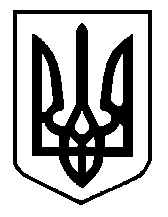 